My externship with Citadel Tile and Marble was enlightening about many aspects of the business world in general and the construction industry in particular. One thing that I learned was that, particularly during the recent economic downturn, the role of office manager requires a dynamic, meticulous, multitalented person. Cindy, the office manager at Citadel, handles a huge variety of tasks, many of which require mathematical thinking. I was intrigued in particular by two jobs she does: taking the information on an employee’s timesheet and breaking down what all the appropriate wage categories are, and taking the information on a “Property Turnaround List” – an itemized description of work to be done at a home – and analyzing whether the document describes a profitable agreement, or whether she needs to write change orders. These are, of course, only a few of the office manager’s tasks, but I liked them as situations that require mathematical models. In real business, the office manager models these situations with spreadsheet formulas, and in this project, learners will model with Algebra equations and inequalities as well as with spreadsheets.Date: 9-25-2013Office Managers of Room 4Sacramento New Technology High School
1400 Dickson Street
Sacramento CA 95822Dear Managers:Sincerely,Cindy Sexton
Office Manager Exploration 1 Station 1The value of U.S. coins as an equation:p is the number of _______________________.n is the number of _______________________.d is the number of _______________________.q is the number of _______________________.What are 3 possible values for p, n, d, and q if the total value of my coins is $1.28?Exploration 1 Station 2Evaluate each of the above for x = 5, y = 4, and z = 3.Exploration 1 Station 3Jen, a tile setter, makes $9 per hour for transportation and setup, $15 per hour for the regular workday (up to 8 hours total), and $22.50 per hour for overtime, any time after that.A) Write an equation to model Jen’s pay.B) Jen works for 10 hours on Monday, including one hour of transportation and setup. What is Jen’s pay for that day?Ken, a tile finisher, makes $9 per hour for transportation and setup, $12 per hour for the workday, and $18 an hour overtime.C) Write an equation to model Ken’s pay.D) On Monday, Ken worked with Jen. What is Ken’s pay for that day?E) Would you rather be a tile setter or a tile finisher? Exploration 1 Station 4Evaluate each expression for a = 5 and b = 2.Exploration 1 Station 5At Starbucks, Ethiopia coffee costs $13.95 per pound. House Blend coffee costs $11.95 per pound. Tax is 8.5%. Write an equation for the total cost of buying these coffees.B) What did I buy if I spent $58.38?Algebra 1	Office Manager	Data for Prototype Performance 1	Name_________________________Team 1Your employee is Homer Butler.This person is paid at the following rates:Transportation and Setup: 9 dollars per hourRegular Time: 12.5 dollars per hourOvertime: 18.75 dollars per hourWhat is an equation that models Homer’s payment?On this week’s timecard, Homer has worked these hours:Transportation and setup: 2 hoursRegular Time: 38 hoursOvertime: 14 hoursEvaluate the equation you created above to find Homer’s pay for this week.Algebra 1	Office Manager	Data for Prototype Performance 1	Name_________________________Team 2Your employee is Alicia Hopkins.This person is paid at the following rates:Transportation and Setup: 9 dollars per hourRegular Time: 13.5 dollars per hourOvertime: 20.25 dollars per hourWhat is an equation that models Alicia’s payment?On this week’s timecard, Alicia has worked these hours:Transportation and setup: 5 hoursRegular Time: 35 hoursOvertime: 6 hoursEvaluate the equation you created above to find Alicia’s pay for this week.Algebra 1	Office Manager	Data for Prototype Performance 1	Name_________________________Team 3Your employee is Brad Pierce.This person is paid at the following rates:Transportation and Setup: 9 dollars per hourRegular Time: 19 dollars per hourOvertime: 28.5 dollars per hourWhat is an equation that models Brad’s payment?On this week’s timecard, Brad has worked these hours:Transportation and setup: 2 hoursRegular Time: 38 hoursOvertime: 11 hoursEvaluate the equation you created above to find Brad’s pay for this week.Algebra 1	Office Manager	Data for Prototype Performance 1	Name_________________________Team 4Your employee is Jaime Hernandez.This person is paid at the following rates:Transportation and Setup: 9 dollars per hourRegular Time: 16.5 dollars per hourOvertime: 24.75 dollars per hourWhat is an equation that models Jaime’s payment?On this week’s timecard, Jaime has worked these hours:Transportation and setup: 3 hoursRegular Time: 30 hoursOvertime: 0 hoursEvaluate the equation you created above to find Jaime’s pay for this week.Algebra 1	Office Manager	Data for Prototype Performance 1	Name_________________________Team 5Your employee is Geneva Potter.This person is paid at the following rates:Transportation and Setup: 9 dollars per hourRegular Time: 31 dollars per hourOvertime: 46.5 dollars per hourWhat is an equation that models Geneva’s payment?On this week’s timecard, Geneva has worked these hours:Transportation and setup: 2 hoursRegular Time: 38 hoursOvertime: 7 hoursEvaluate the equation you created above to find Geneva’s pay for this week.Algebra 1	Office Manager	Data for Prototype Performance 1	Name_________________________Team 6Your employee is Wilbert Graham.This person is paid at the following rates:Transportation and Setup: 9 dollars per hourRegular Time: 12.5 dollars per hourOvertime: 18.75 dollars per hourWhat is an equation that models Wilbert’s payment?On this week’s timecard, Wilbert has worked these hours:Transportation and setup: 4 hoursRegular Time: 36 hoursOvertime: 16 hoursEvaluate the equation you created above to find Wilbert’s pay for this week.Algebra 1	Office Manager	Data for Prototype Performance 1	Name_________________________Team 7Your employee is Steve Cross.This person is paid at the following rates:Transportation and Setup: 9 dollars per hourRegular Time: 18 dollars per hourOvertime: 27 dollars per hourWhat is an equation that models Steve’s payment?On this week’s timecard, Steve has worked these hours:Transportation and setup: 2 hoursRegular Time: 38 hoursOvertime: 9 hoursEvaluate the equation you created above to find Steve’s pay for this week.Algebra 1	Office Manager	Data for Prototype Performance 1	Name_________________________Team 8Your employee is Jacqueline Fletcher.This person is paid at the following rates:Transportation and Setup: 9 dollars per hourRegular Time: 25.5 dollars per hourOvertime: 38.25 dollars per hourWhat is an equation that models Jacqueline’s payment?On this week’s timecard, Jacqueline has worked these hours:Transportation and setup: 5 hoursRegular Time: 35 hoursOvertime: 4 hoursEvaluate the equation you created above to find Jacqueline’s pay for this week.Algebra 1	Office Manager	Data for Prototype Performance 1	Name_________________________Team 9Your employee is Tasha Adkins.This person is paid at the following rates:Transportation and Setup: 9 dollars per hourRegular Time: 21.5 dollars per hourOvertime: 32.25 dollars per hourWhat is an equation that models Tasha’s payment?On this week’s timecard, Tasha has worked these hours:Transportation and setup: 5 hoursRegular Time: 32 hoursOvertime: 0 hoursEvaluate the equation you created above to find Tasha’s pay for this weekDate: 9-25-2013Office Managers of Room 4Sacramento New Technology High School
1400 Dickson Street
Sacramento CA 95822Dear Managers:I wanted to let you know more of the process to analyze the items on the Property Turnaround List. For each one of these items, we need to be sure we are paid enough to cover a) the cost of the item, b) the cost of our employees’ labor, and c) the profit we need to make.For each item, you need to follow this procedure:Find the cost of the item at a local building supply store.Subtract the cost of the item from the value we are being paid for it on the PTL.Divide the remaining amount by the number of hours we will need to spend working on it.Compare this “payment per hour” to our cost per hour. Is the payment enough?If the payment is not enough, write a “Change Order” to suggest a new payment.I look forward to seeing your change orders and  your presentations!Sincerely,Cindy Sexton
Office Manager Percentages, Taxes, and Burdens		Algebra 1		Name _________________________________How many ways can you write a percentage as a number?50% = ________________10% = ________________5% = __________________8% = __________________8.5% = ________________Tax in Sacramento is 8.5%. Sellers are supposed to round up for values of 0.5 cents or more, and down for values of less than 0.5 cents.So what is the tax when I pay $1.00 for something?What is the total when I pay $1.00 for something?What is the tax when I pay $0.99 for two tacos?What is the total when I pay $0.99 for two tacos?What is the tax when I pay $19.99 for a huge party bucket from KFC?What is the total on that huge party bucket?Employers have to pay a lot more for workers than just their paychecks. There are payroll taxes, unemployment insurance, workers’ compensation insurance, and many other categories of costs. To simplify these calculations, employers have an estimate of all the costs called the “burden.” For Citadel Tile and Marble’s tile setters and tile finishers, the burden is estimated at 26% of the employee’s pay.What is the burden on pay of $100?What is the burden on pay of $500?What is the burden on pay of $1,372?For the employee who earns $1,372, what is the total cost the company calculates?Team 1Property Address: 2315 Sequoia Ct.Room: KitchenDimensions: 9’ by 10’Install James Hardie HardieBacker 5 ft. x 3 ft. x 1/2 in. Ceramic Tile Backer BoardWith MARAZZI Montagna Cortina 20 in. x 20 in. Porcelain Rustic Floor and Wall TileSKU: 202225SKU: 314491Line Item Payment: $300Team 1Property Address: 2315 Sequoia Ct.Room: KitchenDimensions: 9’ by 10’Install James Hardie HardieBacker 5 ft. x 3 ft. x 1/2 in. Ceramic Tile Backer BoardWith MARAZZI Montagna Cortina 20 in. x 20 in. Porcelain Rustic Floor and Wall TileSKU: 202225SKU: 314491Line Item Payment: $300Team 2Property Address: 2315 Sequoia Ct.Room: BathroomDimensions: 5’ by 8’Install James Hardie HardieBacker 5 ft. x 3 ft. x 1/2 in. Ceramic Tile Backer BoardWith Daltile Folkstone SandyBeach 6 in. x 6 in. Ceramic Tile (12.5 sq. ft./per case)SKU: 202225SKU: 607163Line Item Payment: $180Team 2Property Address: 2315 Sequoia Ct.Room: BathroomDimensions: 5’ by 8’Install James Hardie HardieBacker 5 ft. x 3 ft. x 1/2 in. Ceramic Tile Backer BoardWith Daltile Folkstone SandyBeach 6 in. x 6 in. Ceramic Tile (12.5 sq. ft./per case)SKU: 202225SKU: 607163Line Item Payment: $180Team 3Property Address: 2315 Sequoia Ct.Room: Upstairs BathroomDimensions: 5’ by 9’Install Custom Building Products WonderBoard Lite 5 ft. x 3 ft. x 7/16 in. Backer BoardWith Daltile Catalina Canyon 18 in. x 18 in. Porcelain Floor and Wall Tile (18 Sq. Ft. / Case)SKU: 683256SKU: 766813Line Item Payment: $80Team 3Property Address: 2315 Sequoia Ct.Room: Upstairs BathroomDimensions: 5’ by 9’Install Custom Building Products WonderBoard Lite 5 ft. x 3 ft. x 7/16 in. Backer BoardWith Daltile Catalina Canyon 18 in. x 18 in. Porcelain Floor and Wall Tile (18 Sq. Ft. / Case)SKU: 683256SKU: 766813Line Item Payment: $80Team 4Property Address: 305 Stanislaus Cir.Room: KitchenDimensions: 10’ by 11’Install James Hardie HardieBacker 5 ft. x 3 ft. x 1/2 in. Ceramic Tile Backer BoardWith Daltile Briton Bone 18 in. x 18 in. Ceramic Tile (18 sq. ft./per case)SKU: 202225SKU: 605147Line Item Payment: $290Team 4Property Address: 305 Stanislaus Cir.Room: KitchenDimensions: 10’ by 11’Install James Hardie HardieBacker 5 ft. x 3 ft. x 1/2 in. Ceramic Tile Backer BoardWith Daltile Briton Bone 18 in. x 18 in. Ceramic Tile (18 sq. ft./per case)SKU: 202225SKU: 605147Line Item Payment: $290Team 5Property Address: 305 Stanislaus Cir.Room: BathroomDimensions: 5’ by 8’Install Custom Building Products WonderBoard Lite 5 ft. x 3 ft. x 7/16 in. Backer BoardWith Daltile 12 in. x 12 in. Catalina Canyon Floor and Wall TileSKU: 683256SKU: 791091Line Item Payment: $80Team 5Property Address: 305 Stanislaus Cir.Room: BathroomDimensions: 5’ by 8’Install Custom Building Products WonderBoard Lite 5 ft. x 3 ft. x 7/16 in. Backer BoardWith Daltile 12 in. x 12 in. Catalina Canyon Floor and Wall TileSKU: 683256SKU: 791091Line Item Payment: $80Team 6Property Address: 305 Stanislaus Cir.Room: Master BathroomDimensions: 5’ by 9’Install James Hardie HardieBacker 5 ft. x 3 ft. x 1/2 in. Ceramic Tile Backer BoardWith ELIANE Melbourne Sand 12 in. x 12 in. Ceramic Floor and Wall TileSKU: 202225SKU: 785693Line Item Payment: $110Team 6Property Address: 305 Stanislaus Cir.Room: Master BathroomDimensions: 5’ by 9’Install James Hardie HardieBacker 5 ft. x 3 ft. x 1/2 in. Ceramic Tile Backer BoardWith ELIANE Melbourne Sand 12 in. x 12 in. Ceramic Floor and Wall TileSKU: 202225SKU: 785693Line Item Payment: $110Team 7Property Address: 1328 Conifer Ln.Room: KitchenDimensions: 10’ by 10’Install Custom Building Products WonderBoard Lite 5 ft. x 3 ft. x 7/16 in. Backer BoardWith MARAZZI Artisan Raphael 18 in. x 18 in. Gray Porcelain Floor and Wall TileSKU: 683256SKU: 637618Line Item Payment: $300Team 7Property Address: 1328 Conifer Ln.Room: KitchenDimensions: 10’ by 10’Install Custom Building Products WonderBoard Lite 5 ft. x 3 ft. x 7/16 in. Backer BoardWith MARAZZI Artisan Raphael 18 in. x 18 in. Gray Porcelain Floor and Wall TileSKU: 683256SKU: 637618Line Item Payment: $300Team 8Property Address: 1328 Conifer Ln.Room: BathroomDimensions: 5’ by 9’Install James Hardie HardieBacker 5 ft. x 3 ft. x 1/2 in. Ceramic Tile Backer BoardWith Daltile Briton Bone 12 in. x 12 in. Ceramic Tile (11sq. ft./per case)SKU: 202225SKU: 604968Line Item Payment: $100Team 8Property Address: 1328 Conifer Ln.Room: BathroomDimensions: 5’ by 9’Install James Hardie HardieBacker 5 ft. x 3 ft. x 1/2 in. Ceramic Tile Backer BoardWith Daltile Briton Bone 12 in. x 12 in. Ceramic Tile (11sq. ft./per case)SKU: 202225SKU: 604968Line Item Payment: $100Team 9Property Address: 1328 Conifer Ln.Room: Master BathroomDimensions: 6’ by 10’Install Custom Building Products WonderBoard Lite 5 ft. x 3 ft. x 7/16 in. Backer BoardWith Merola Tile Arizona Zafiro 12 in. x 12 in. Ceramic Floor and Wall Tile (21 sq. ft./case)SKU: 683256SKU: 467127Line Item Payment: $200Team 9Property Address: 1328 Conifer Ln.Room: Master BathroomDimensions: 6’ by 10’Install Custom Building Products WonderBoard Lite 5 ft. x 3 ft. x 7/16 in. Backer BoardWith Merola Tile Arizona Zafiro 12 in. x 12 in. Ceramic Floor and Wall Tile (21 sq. ft./case)SKU: 683256SKU: 467127Line Item Payment: $200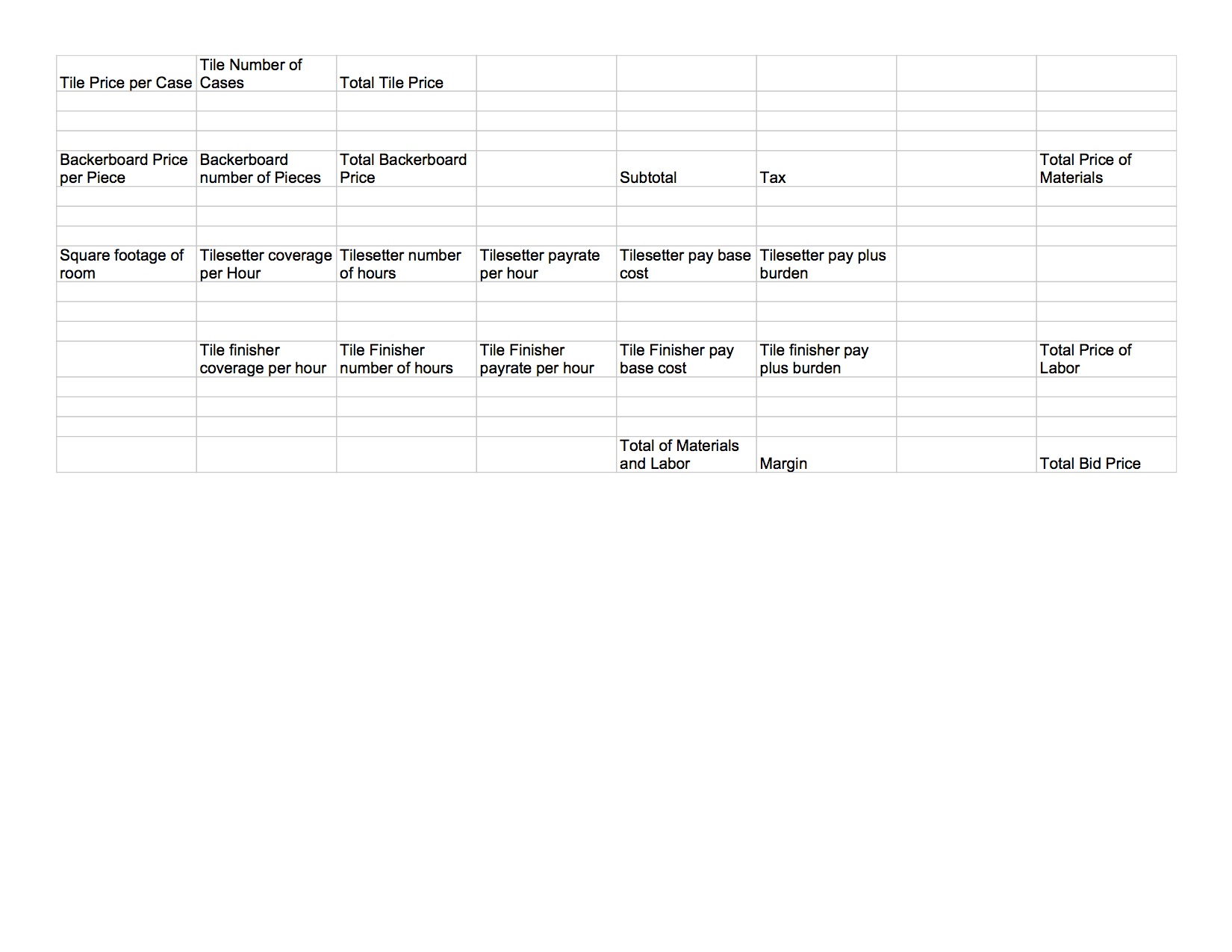 These workers are available to work at the houses for Citadel Tile and Marble on construction day.Accountability Notification Form	Group Member: _________________________ 	Date: _______________Type of Notification: 					CounselWarningCounsel has previously been given orally or in writing (describe): _____________________________________________________________________________Discipline SuggestedWarning has previously been given in writingThis is a special case in which discipline is warranted without warning (describe): _____________________________________________________________________________The teammate did not meet expectations given in the warningThe following action is recommended: _____________________________________________Firing is recommendedFACTS (What did the teammate do or not do):RULES (What norms or rules did the teammate’s actions conflict with):IMPACT (What are the possible negative consequences of the teammate’s actions):SUGGESTION (What must the teammate do to correct the problem – be specific):KNOWLEDGE (The teammate has the right to respond in writing to this report).Teammates’ names and signatures:Staff members’ names and signatures:PROJECT NAME:TEAM NAME:TEAMMATES:TEAM NORMS:Deliverables 2)   Absences                                                                                                               3)   Team Meetings                                                                                 a) The team will meet at the beginning of class to set the agenda, and at the end of class to review the agenda. b) All teammates will participate in meetings.c) Meetings will be called if norms are not followed, or ___________________________________4) Communicationa) During meetings all monitors will be off and headphones will be off and out of ears. Teammates will sit knee-to-knee facing each other.4)Decisions5) Accountability6) ConcernsCLIENT: Who is our client in this project? What does our client need?PROBLEM STATEMENT: What is the problem to be addressed with this project? PROJECT DESCRIPTION: How will our team’s work solve this problem?PRODUCT DESCRIPTION: What product(s) will our team develop with this work?MAJOR DELIVERABLES:IDEATION: What are our initial ideas about how we might solve the problem?DECISIONS: What decisions has the team made?PROTOTYPING:Weekly Team Agenda	Algebra 1	TEAM NAME: ________________________		WEEK OF: _________________________________MondayTuesdayWednesdayWeekly Team Agenda	Algebra 1	TEAM NAME: ________________________		WEEK OF: _________________________________ThursdayFridayConcernsWrite a reflection on your growth in the project. You may use the guidelines below:"In the Office Manager project, I grew in the area of _______________ (content knowledge and design thinking, collaboration, written communication, oral communication, or agency). One experience that helped me grow was _____________. (Also support this idea with 3 or more sentences)"Mathematics I (Algebra I)Mathematics I (Algebra I)Tile Company Office ManagerTile Company Office ManagerSubject Area:  Mathematics I                        Grade Level:   9             Date July 11, 2013Subject Area:  Mathematics I                        Grade Level:   9             Date July 11, 2013Lesson OverviewLearners will cooperate to perform and understand some of the duties vital to coordinating the business of a tile setting company. The mathematics will be about creating equations and inequalities to model costs, and solving these equations to calculate specific costs. In teams, learners will vet and compute payroll for various employees, figuring how a timesheet translates to a paycheck. Then, the same teams will employ the same techniques to evaluate a property turnaround list (PTL) that constitutes a contract between a home refurbishing company and the tile setters. For each line item on the PTL, learners will research materials costs and subtract from the amount promised on the PTL. The learners will divide the difference by the presumed cost of labor to determine how much time can be allotted to the line item. They will create inequalities to express the time that can be given to the task. After critically thinking about these time requirements, learners will decide whether or not to propose change orders. Learners will present their analyses and change order proposals, and justify their decisions in terms of cost and profit for the company.Lesson OverviewLearners will cooperate to perform and understand some of the duties vital to coordinating the business of a tile setting company. The mathematics will be about creating equations and inequalities to model costs, and solving these equations to calculate specific costs. In teams, learners will vet and compute payroll for various employees, figuring how a timesheet translates to a paycheck. Then, the same teams will employ the same techniques to evaluate a property turnaround list (PTL) that constitutes a contract between a home refurbishing company and the tile setters. For each line item on the PTL, learners will research materials costs and subtract from the amount promised on the PTL. The learners will divide the difference by the presumed cost of labor to determine how much time can be allotted to the line item. They will create inequalities to express the time that can be given to the task. After critically thinking about these time requirements, learners will decide whether or not to propose change orders. Learners will present their analyses and change order proposals, and justify their decisions in terms of cost and profit for the company.Materials Included in this LessonOther Materials for this LessonEntry LetterExploration 1 QuestionsEmployee Timecard Data for 9 teamsTask 2 Introduction LetterPercentage, Tax, and Burden WorksheetPTL Work Orders for 9 teamsBlank PTL Cost-Calculation SpreadsheetBase Labor Coverage SpreadsheetAvailable Workers and Wages TableAccountability FormTeam Meeting FormContractReflective Essay GuidelinesConstruction Supply Store WebsiteSkills the Student will LearnStudent DeliverablesModel mathematical information from a table or written description as a variable equation or inequalityRewrite an algebra equation as a spreadsheet formulaEvaluate the expressions to solve an algebra equation with given contextualized dataCreate a printable result from a spreadsheet, either with a mail merge or by formatting the sheet itselfAnalyze results of an evaluated equation in contextMake decisions based on analysisDefend decisions by demonstrating the effects of changing input valuesEquations to model a worker’s paycheckA spreadsheet with formulas that mirror the equations and calculate the right paycheck amountPaychecks for several workersA presentation to explain and defend the equations, spreadsheet, and paycheck decisions and processEquations and inequalities that model the time that may be spent on a line-item from the PTL, given the difference between materials costs and the contract value of the line-itemSpreadsheets with formulas that calculate the time that may be spent on a line-itemChange orders for any line-items the learners find unacceptableA presentation to explain and defend the equations and inequalities, spreadsheets, and change orders decisions and processLength of Lesson:  10 DaysLength of Lesson:  10 DaysActivity Day OneActivity Day OneEntry Event: Video or letter from Citadel Tile office manager describing (with little detail but many “breadcrumbs”) the two tasks for teams to complete.Learners review the rubrics for the final presentations.Learners conduct a “know and need to know” activity (similar to a KWL) in order to clarify and set expectations for the lesson.Teams create contracts in order to clarify collaboration expectations and for facilitator(s) to ensure that the purpose of the project is understood by learners.Assignment 1: Learners watch a video lesson to review variables, order of operations, expressions vs. equations, and how to evaluate an expression.Entry Event: Video or letter from Citadel Tile office manager describing (with little detail but many “breadcrumbs”) the two tasks for teams to complete.Learners review the rubrics for the final presentations.Learners conduct a “know and need to know” activity (similar to a KWL) in order to clarify and set expectations for the lesson.Teams create contracts in order to clarify collaboration expectations and for facilitator(s) to ensure that the purpose of the project is understood by learners.Assignment 1: Learners watch a video lesson to review variables, order of operations, expressions vs. equations, and how to evaluate an expression.Activity Day TwoActivity Day TwoTeam Meeting: Did teammates complete Assignment 1? Teams use the accountability process if necessary. Teams review Day 2’s schedule and assign individual work to teammates.Exploration 1: Building on the skills of Assignments 1, learners interact socially to evaluate expressions and solve equations in several contextualized and decontextualized problems. The facilitator prompts, observes, assists, and assesses.Prototype Presentation 1: Teams present an equation to model the paycheck of a sample worker with a very simple timesheet. Audience responds with feedback that is kind, specific, and helpful about modeling with equation and presenting that model.Assignment 2: Learners watch a video lesson to learn basics of entering formulas in a spreadsheet.Team Meeting: Did teammates complete Assignment 1? Teams use the accountability process if necessary. Teams review Day 2’s schedule and assign individual work to teammates.Exploration 1: Building on the skills of Assignments 1, learners interact socially to evaluate expressions and solve equations in several contextualized and decontextualized problems. The facilitator prompts, observes, assists, and assesses.Prototype Presentation 1: Teams present an equation to model the paycheck of a sample worker with a very simple timesheet. Audience responds with feedback that is kind, specific, and helpful about modeling with equation and presenting that model.Assignment 2: Learners watch a video lesson to learn basics of entering formulas in a spreadsheet.Activity Day ThreeActivity Day ThreeTeam Meeting: Did teammates complete Assignment 2? Teams use the accountability process if necessary. Teams review Day 3’s schedule and assign individual work to teammates.Exploration 2: Building on the skills of Assignments 1 and 2, learners interact socially to create spreadsheets that model the same calculations as in Prototype Presentation 1. Facilitator prompts, observes, assists, and assesses.Prototype Presentation 2: Teams present an equation and a spreadsheet that models a more complex timesheet. Audience responds with feedback that is kind, specific, and helpful about modeling with equation and presenting that model.Assignment 3: Learners watch a video lesson to learn basics of making a printable area of a spreadsheet OR to learn basics of creating a mail merge with a word processor and a spreadsheet.Team Meeting: Did teammates complete Assignment 2? Teams use the accountability process if necessary. Teams review Day 3’s schedule and assign individual work to teammates.Exploration 2: Building on the skills of Assignments 1 and 2, learners interact socially to create spreadsheets that model the same calculations as in Prototype Presentation 1. Facilitator prompts, observes, assists, and assesses.Prototype Presentation 2: Teams present an equation and a spreadsheet that models a more complex timesheet. Audience responds with feedback that is kind, specific, and helpful about modeling with equation and presenting that model.Assignment 3: Learners watch a video lesson to learn basics of making a printable area of a spreadsheet OR to learn basics of creating a mail merge with a word processor and a spreadsheet.Activity Day FourActivity Day FourTeam Meeting: Did teammates complete Assignment 3? Teams use the accountability process if necessary. Teams review Day 4’s schedule and assign individual work to teammates.Exploration 3: Building on the skills of Assignments 1 and 2, learners interact socially to create equations, spreadsheets, and printed paychecks. Facilitator prompts, observes, assists, and assesses.Performance Presentation 1: Teams present an equation, a spreadsheet, and a paycheck that models the result from the most complex type of timesheet. Facilitator evaluates based on the rubric.Assignment 4: A Video or Letter from the office manager, explaining the second task (analyze the Property Turnaround List and create change orders).Team Meeting: Did teammates complete Assignment 3? Teams use the accountability process if necessary. Teams review Day 4’s schedule and assign individual work to teammates.Exploration 3: Building on the skills of Assignments 1 and 2, learners interact socially to create equations, spreadsheets, and printed paychecks. Facilitator prompts, observes, assists, and assesses.Performance Presentation 1: Teams present an equation, a spreadsheet, and a paycheck that models the result from the most complex type of timesheet. Facilitator evaluates based on the rubric.Assignment 4: A Video or Letter from the office manager, explaining the second task (analyze the Property Turnaround List and create change orders).Activity Day FiveActivity Day FiveTeam Meeting: Did teammates complete Assignment 4? Teams use the accountability process if necessary. Teams review the Know/Need-to-know chart. Have any need-to-knows been answered? What new need-to-knows exist in light of assignment 4? Teams review Day 5’s schedule and assign individual work to teammates.Exploration 4: Learners use a building-supply website to explore the prices of items on the PTL and compare them to the payment promised for each line item. Learners make predictions about the profitability of each item and sort the items into good, acceptable, and poor categories (based only on predictions). These categories will be saved for later. Skill Quiz 1: Learners will individually show competence with creating equations to model familiar and unfamiliar situations described in word problems.Pre-assignment 5 activity: Learners will, with the facilitator’s guidance, be informed of the need to divide the money promised on the line item by a cost-per-hour figure to find the maximum time allowable for the line item, and to express the result in an inequality to indicate “this length of time or less.”Assignment 5: A Video lesson on how to use division and inequalities to model the analysis of line items.Team Meeting: Did teammates complete Assignment 4? Teams use the accountability process if necessary. Teams review the Know/Need-to-know chart. Have any need-to-knows been answered? What new need-to-knows exist in light of assignment 4? Teams review Day 5’s schedule and assign individual work to teammates.Exploration 4: Learners use a building-supply website to explore the prices of items on the PTL and compare them to the payment promised for each line item. Learners make predictions about the profitability of each item and sort the items into good, acceptable, and poor categories (based only on predictions). These categories will be saved for later. Skill Quiz 1: Learners will individually show competence with creating equations to model familiar and unfamiliar situations described in word problems.Pre-assignment 5 activity: Learners will, with the facilitator’s guidance, be informed of the need to divide the money promised on the line item by a cost-per-hour figure to find the maximum time allowable for the line item, and to express the result in an inequality to indicate “this length of time or less.”Assignment 5: A Video lesson on how to use division and inequalities to model the analysis of line items.Activity Day SixActivity Day SixTeam Meeting: Did teammates complete Assignment 5? Teams use the accountability process if necessary. Teams review Day 6’s schedule and assign individual work to teammates.Exploration 5: Building on the skills of Assignment 5, learners interact socially to create inequalities to model the analysis for line items (they will need to know a cost per hour for each type of labor involved). Facilitator prompts, observes, assists, and assesses.Prototype Presentation 3: Teams present initial conclusions about profitability of line items, and compare those conclusions to the first predictions. Audience responds with feedback that is kind, specific, and helpful about modeling with inequalities and presenting those models, and drawing conclusions. Facilitator notes that there is missing information (how long it will actually take a worker to complete each task).Assignment 6: A Video lesson on how to use a spreadsheet to model the same analysis as the inequalities, and on how to use real time requirements to make comparisons.Team Meeting: Did teammates complete Assignment 5? Teams use the accountability process if necessary. Teams review Day 6’s schedule and assign individual work to teammates.Exploration 5: Building on the skills of Assignment 5, learners interact socially to create inequalities to model the analysis for line items (they will need to know a cost per hour for each type of labor involved). Facilitator prompts, observes, assists, and assesses.Prototype Presentation 3: Teams present initial conclusions about profitability of line items, and compare those conclusions to the first predictions. Audience responds with feedback that is kind, specific, and helpful about modeling with inequalities and presenting those models, and drawing conclusions. Facilitator notes that there is missing information (how long it will actually take a worker to complete each task).Assignment 6: A Video lesson on how to use a spreadsheet to model the same analysis as the inequalities, and on how to use real time requirements to make comparisons.Activity Day SevenActivity Day SevenTeam Meeting: Did teammates complete Assignment 6? Teams use the accountability process if necessary. Teams review Day 7’s schedule and assign individual work to teammates.Exploration 6: Building on the skills of Assignment 6, learners interact socially to create spreadsheets that model the same analysis as the inequalities, and use real time requirements to determine how profitable the line items are.Prototype Presentation 4: Teams present spreadsheets and demonstrate that they model the analysis correctly. Audience responds with feedback that is kind, specific, and helpful about modeling with inequalities and presenting those models, and drawing conclusions.Assignment 7: A Video lesson on how to use the concepts of “markup” and “margin” to analyze how profitable a particular line-item is, and how to model this with a spreadsheet.Team Meeting: Did teammates complete Assignment 6? Teams use the accountability process if necessary. Teams review Day 7’s schedule and assign individual work to teammates.Exploration 6: Building on the skills of Assignment 6, learners interact socially to create spreadsheets that model the same analysis as the inequalities, and use real time requirements to determine how profitable the line items are.Prototype Presentation 4: Teams present spreadsheets and demonstrate that they model the analysis correctly. Audience responds with feedback that is kind, specific, and helpful about modeling with inequalities and presenting those models, and drawing conclusions.Assignment 7: A Video lesson on how to use the concepts of “markup” and “margin” to analyze how profitable a particular line-item is, and how to model this with a spreadsheet.Activity Day EightActivity Day EightTeam Meeting: Did teammates complete Assignment 7? Teams use the accountability process if necessary. Teams review Day 8’s schedule and assign individual work to teammates.Exploration 6: Building on the skills of Assignment 7, learners interact socially to modify spreadsheets to calculate margin for line items. Based on the margin for individual items and the margin for the project overall, learners choose items for which they would like to create change orders.Prototype Presentation 5: Teams present and defend their spreadsheets and change-order decisions based on whether individual line items are profitable and on whether the overall project is profitable. Audience responds with feedback that is kind, specific, and helpful about modeling, analysis, and the team’s decision-making.Assignment 8: A Video or letter from the office manager, cautioning learners not to let individual line items be unprofitable, but also not to ask for too much money in the change orders. Video lesson about how to write change orders.Team Meeting: Did teammates complete Assignment 7? Teams use the accountability process if necessary. Teams review Day 8’s schedule and assign individual work to teammates.Exploration 6: Building on the skills of Assignment 7, learners interact socially to modify spreadsheets to calculate margin for line items. Based on the margin for individual items and the margin for the project overall, learners choose items for which they would like to create change orders.Prototype Presentation 5: Teams present and defend their spreadsheets and change-order decisions based on whether individual line items are profitable and on whether the overall project is profitable. Audience responds with feedback that is kind, specific, and helpful about modeling, analysis, and the team’s decision-making.Assignment 8: A Video or letter from the office manager, cautioning learners not to let individual line items be unprofitable, but also not to ask for too much money in the change orders. Video lesson about how to write change orders.Activity Day NineActivity Day NineTeam Meeting: Did teammates complete Assignment 8? Teams use the accountability process if necessary. Teams review Day 8’s schedule and assign individual work to teammates.Exploration 7: Teams make final decisions and refinements to their decisions and write change orders for their PTLsPerformance Presentation 2: Teams present and defend their inequalities, spreadsheets and change-orders. Facilitator evaluates based on the rubric.Team Meeting: Did teammates complete Assignment 8? Teams use the accountability process if necessary. Teams review Day 8’s schedule and assign individual work to teammates.Exploration 7: Teams make final decisions and refinements to their decisions and write change orders for their PTLsPerformance Presentation 2: Teams present and defend their inequalities, spreadsheets and change-orders. Facilitator evaluates based on the rubric.Activity Day TenActivity Day TenReflection and Evaluation DayClosing Team Meeting: Teammates discuss the team’s collaboration on the project using the “Plus/Delta” protocol.Collaboration Evaluation: Learners evaluate their teammates based on the collaboration rubric.Closing Session: Learners discuss the project using the “I used to think/now I think” protocol.Project Reflection: Learners write a reflective essay about how they grew as a learner through the project. Learners create a page in their portfolio website with this reflective essay and other evidence from their work in the project.Project Evaluation: Learners respond to the BIA survey as well as a further survey from the facilitator.Reflection and Evaluation DayClosing Team Meeting: Teammates discuss the team’s collaboration on the project using the “Plus/Delta” protocol.Collaboration Evaluation: Learners evaluate their teammates based on the collaboration rubric.Closing Session: Learners discuss the project using the “I used to think/now I think” protocol.Project Reflection: Learners write a reflective essay about how they grew as a learner through the project. Learners create a page in their portfolio website with this reflective essay and other evidence from their work in the project.Project Evaluation: Learners respond to the BIA survey as well as a further survey from the facilitator.Enrichment SuggestionsEnrichment SuggestionsOne enrichment option is already described: Choosing a mail merge technique to print the paycheck in a word processor instead of a spreadsheet. Other possibilities include developing a detailed understanding of why overtime rates are set the way they are, comparing the prevailing wage payment system to the incentive payment system, and exploring the incentives in the relationship between the developer providing the Property Turnaround List and the contractor executing it.One enrichment option is already described: Choosing a mail merge technique to print the paycheck in a word processor instead of a spreadsheet. Other possibilities include developing a detailed understanding of why overtime rates are set the way they are, comparing the prevailing wage payment system to the incentive payment system, and exploring the incentives in the relationship between the developer providing the Property Turnaround List and the contractor executing it.Student ResourcesStudent ResourcesAccountability FormTeam Meeting FormContractReflective Essay GuidelinesAccountability FormTeam Meeting FormContractReflective Essay GuidelinesFoundation Academic Standards(California Common Core Higher Mathematics Standards)Foundation Academic Standards(California Common Core Higher Mathematics Standards)Number and Quantity	N-QReason quantitatively and use units to solve problems. N-Q1.	Use units as a way to understand problems and to guide the solution of multi-step problems; choose and interpret units consistently in formulas; choose and interpret the scale and the origin in graphs and data displays.  N-Q 2.	Define appropriate quantities for the purpose of descriptive modeling. N-Q 3.	Choose a level of accuracy appropriate to limitations on measurement when reporting quantities. Algebra in Expressions	A-SSEInterpret the structure of expressions. A-SSE1.	Interpret expressions that represent a quantity in terms of its context. A-SSE1a.	Interpret parts of an expression, such as terms, factors, and coefficients.   A-SSE1b.	Interpret complicated expressions by viewing one or more of their parts as a single entityCreating Equations	A-CEDCreate equations that describe numbers or relationships. A-CED2.	Create equations in two or more variables to represent relationships between quantities; graph equations on coordinate axes with labels and scales. A-CED3.	Represent constraints by equations or inequalities, and by systems of equations and/or inequalities, and interpret solutions as viable or non-viable options in a modeling context. Reasoning with Equations and Inequalities	A-REIUnderstand solving equations as a process of reasoning and explain the reasoning. A-REI1.	Explain each step in solving a simple equation as following from the equality of numbers asserted at the previous step, starting from the assumption that the original equation has a solution. Construct a viable argument to justify a solution method. Solve equations and inequalities in one variable.A-REI3.	Solve linear equations and inequalities in one variable, including equations with coefficients represented by letters.Number and Quantity	N-QReason quantitatively and use units to solve problems. N-Q1.	Use units as a way to understand problems and to guide the solution of multi-step problems; choose and interpret units consistently in formulas; choose and interpret the scale and the origin in graphs and data displays.  N-Q 2.	Define appropriate quantities for the purpose of descriptive modeling. N-Q 3.	Choose a level of accuracy appropriate to limitations on measurement when reporting quantities. Algebra in Expressions	A-SSEInterpret the structure of expressions. A-SSE1.	Interpret expressions that represent a quantity in terms of its context. A-SSE1a.	Interpret parts of an expression, such as terms, factors, and coefficients.   A-SSE1b.	Interpret complicated expressions by viewing one or more of their parts as a single entityCreating Equations	A-CEDCreate equations that describe numbers or relationships. A-CED2.	Create equations in two or more variables to represent relationships between quantities; graph equations on coordinate axes with labels and scales. A-CED3.	Represent constraints by equations or inequalities, and by systems of equations and/or inequalities, and interpret solutions as viable or non-viable options in a modeling context. Reasoning with Equations and Inequalities	A-REIUnderstand solving equations as a process of reasoning and explain the reasoning. A-REI1.	Explain each step in solving a simple equation as following from the equality of numbers asserted at the previous step, starting from the assumption that the original equation has a solution. Construct a viable argument to justify a solution method. Solve equations and inequalities in one variable.A-REI3.	Solve linear equations and inequalities in one variable, including equations with coefficients represented by letters.CTE Pathway StandardsCTE Pathway StandardsFrom CTE Standards for the Building and Construction Trades:D1.0	Recognize the impact of financial, technical, environmental, and labor trends on the past and future of the construction industry.D1.1	Understand significant historical trends in the construction industry. D2.0	Apply the appropriate mathematical calculations used in the construction trades.D2.1	Apply formulas to determine; area, volume, lineal, board, and square feet.D2.3	Estimate the materials needed to complete a specific task.D3.0	Interpret and apply information from technical drawings, schedules, and specifications used in the construction trades.From CTE Standards for the Building and Construction Trades:D1.0	Recognize the impact of financial, technical, environmental, and labor trends on the past and future of the construction industry.D1.1	Understand significant historical trends in the construction industry. D2.0	Apply the appropriate mathematical calculations used in the construction trades.D2.1	Apply formulas to determine; area, volume, lineal, board, and square feet.D2.3	Estimate the materials needed to complete a specific task.D3.0	Interpret and apply information from technical drawings, schedules, and specifications used in the construction trades.Lesson Plan Relevance To ExternshipRubric for the Office Manager ProjectRubric for the Office Manager ProjectRubric for the Office Manager ProjectRubric for the Office Manager ProjectRubric for the Office Manager ProjectStudent Deliverables1 -  Exceeds Expectations2 - Meets Expectations3 - Approaches Expectations4 - Fails to meet ExpectationsTimesheet Task: Equations, Spreadsheets, and PaychecksEquations, spreadsheets, and paychecks not only match and are correct, but are formatted clearly. An observer can see without additional explanation that the products are correct.Equations correctly model the correct wage compensation.Spreadsheets accurately model the equations.Paychecks are in the amount owed the employee.Few, minor errors or mismatches among equations, spreadsheets, and paychecks. Errors are fixed and new paychecks issued.Missing or badly incorrect equations, spreadsheets, or paychecks OR errors go un-fixed.Timesheet Task: Presentation The team’s collaboration actually improves the presentation.Learners make a clear explanation, and in addition, answer unrehearsed questions about similar situations, to make clear they understand the process thoroughly.Documentation of the process is thorough and clear.All members present professionally, politely, and as a team.Learners explain the process of modeling with equations and spreadsheets. They explain solving the equations and how this produces the right amount on the paycheck.The team displays visual /physical documentation of the process.Teammates’ contributions are somewhat uneven, but all contribute. Learners give an adequate explanation, but need help in the form of leading questions and prompts.Visual or physical documentation of the process is incomplete in minor ways.Teammates do not significantly contribute, or deny responsibility, or criticize or blame one another.Learners do NOT give an adequate explanation, or do not seem to understand the process.Documentation of the process is absent or inadequate.PTL Task:Research, Equations, Inequalities, Spreadsheets, and Change OrdersInequalities, spreadsheets, and change orders not only match and are correct, but are formatted clearly. An observer can see without additional explanation that the products are correct. Inequalities correctly model the correct cost analysis. Spreadsheets correctly match the inequalities. Change orders are created for line items that were not profitable enough. Change orders are NOT created for line items that were already profitable enough.Few, minor errors or mismatches among inequalities, spreadsheets, and change orders. Errors are fixed and new change orders are created.Missing or badly incorrect inequalities, spreadsheets, or change orders OR errors go un-fixed.PTL Task: PresentationThe team’s collaboration actually improves the presentation.Learners make a clear explanation, and in addition, answer unrehearsed questions about similar situations, to make clear they understand the process thoroughly.Documentation of the process is thorough and clear.All members present professionally, politely, and as a team.Learners explain the process of modeling and analyzing with inequalities and spreadsheets. They explain margin and how the overall margin and the individual line-item margin factored into change-order decisions.The team displays visual /physical documentation of the process.Teammates’ contributions are somewhat uneven, but all contribute. Learners give an adequate explanation, but need help in the form of leading questions and prompts.Visual or physical documentation of the process is incomplete in minor ways.Teammates do not significantly contribute, or deny responsibility, or criticize or blame one another.Learners do NOT give an adequate explanation, or do not seem to understand the process.Documentation of the process is absent or inadequate.STANDARDS OF FOOTAGE PERFORMANCESTANDARDS OF FOOTAGE PERFORMANCESTANDARDS OF FOOTAGE PERFORMANCESTANDARDS OF FOOTAGE PERFORMANCESTANDARDS OF FOOTAGE PERFORMANCESTANDARDS OF FOOTAGE PERFORMANCESTANDARDS OF FOOTAGE PERFORMANCETILECUT-UP AREAS (199 SqFt or below)CUT-UP AREAS (199 SqFt or below)CUT-UP AREAS (199 SqFt or below)CUT-UP AREAS (199 SqFt or below)CUT-UP AREAS (199 SqFt or below)Types/SizesSETTER LABORSETTER LABORSETTER LABORFINISHER LABORFINISHER LABOR1st year2nd yearJourneyman1st yearJourneyman FLOORS1x1, 2x2, 3x3 Mosaic109125156320400 FLOORS1x1, 2x2, 3x3 Mosaic Pattern95108135320400 FLOORS1x1, 2x2, 3x3 Mosaic Mural606885200250 FLOORS1x1, 2x2, 3x3 Mosaic Border7080100320400 FLOORS1x1, 2x2, 3x3 Mosaic Base (reduce by)13%12%10%9%8% FLOORS6x6 Quarry Tile123140175240300 FLOORS8x8 Quarry tile123140175240300 FLOORS12x12 Ceramic123140175400500 FLOORS12x12 Stone (tight joint)8496120400500 FLOORS12x12 Stone (flamed finish)105120150240300 FLOORS18x18 Ceramic140160200400500 FLOORS18x18 Stone (tight joint)7788110400500 FLOORS18x18 Stone (flamed finish)98112140240300 FLOORS20x20 & up Ceramic140160200400500 FLOORS20x20 & up Stone (tight joint)7788110400500 FLOORS20x20 & up Stone (flamed finish)98112140240300 FLOORSDiagonal Set Tile33%30%25%30%25%FirstLastClassificationYearBase PayRobin BaldwinTile Setter2$15Craig SalazarTile Setter3$18Stuart MendozaTile Setter1$13Olga CopelandTile Finisher2$12RoleNamePhoneEmailSignatureFacilitatorLiaisonScribeDeliverableDescriptionDue DatePrototypeDate PreparedImprovements Needed – FeedbackNAMEWorkNAMEWorkNAMEWorkNAMEWorkNAMEWorkNAMEIssuesolved/ Acc. Rep?